Task 1:  Let’s Review Linear RelationshipsBilly Bob’s dog is out for a walk.  The equation to model its distance away from the house, d metres, after t seconds is: .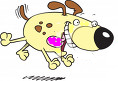 Enter this equation into DESMOS.  Adjust your screen to show the scales like they are shown in the grid below.Complete the Distance column in the table below.  To calculate the distances, you can:You can use the equation above and your calculator.You can use the TRACE feature on the online graphing calculator.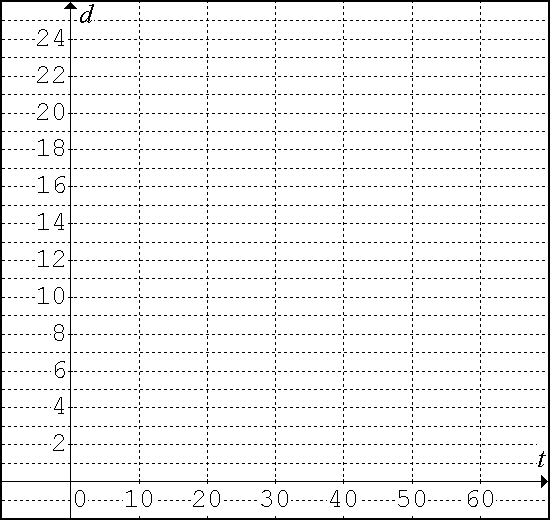 Graph the relation on the grid.a.  	How far from the house is the dog when he starts his walk?  This is the y-intercept. ___________Please label this point on the graph.b.	At what rate does the dog walk?  This is the slope. ___________	Please indicate this on the graph with a rate triangle.Calculate the first differences?  Do you remember how?The first differences are all equal.  What does that tell you about the relationship between d and t?Task 2:  Quadratic Relations Now, let’s kick it up a notch!!!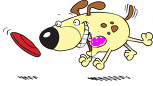 Billy Bob’s dog is now going to run, fetch a frisbee, and then run back.  The equation to model the distance, d metres, the dog is away from Billy Bob after t seconds is: .  Enter this equation in the online graphing calculator.Complete the Height column in the table below.  To calculate the height, you can:You can use the equation above and your calculator.You can use the TRACE feature on the online graphing calculator.Graph the relation on the grid.a.	How far is the dog from Billy Bob when he starts running?  This is the y-intercept.  __________b.	What is the maximum distance between the dog and Billy Bob?  This is the vertex. __________c.  	This shape is called a parabola.  Draw a vertical line through the vertex of the parabola.  This is the axis of symmetry.d. 	Would you say that this parabola ‘opens up’ or ‘opens down’? __________e. 	When is the dog 0m away from Billy Bob?  These are the zeros! (aka: x-intercepts). __________On the graph, label and calculate the following:y-intercept		b.   vertex		c.   axis of symmetry		     d.   zerosCalculate the first differences.  The first differences are not equal.  What does that tell you about the relationship between d and t?Calculate the second differences.  You do this by calculating the first differences of the first differences.The second differences are equal.  This means that the relationship is ________________.How does the equation of a Linear Relation compare to the equation of a Quadratic Relation?Open: DESMOS Graphing Calculator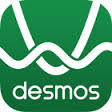 Time (sec)Distance (m)Finite DifferencesTime (sec)Distance (m)First Differences0First Differences010102020303040405050Time (s)Height (m)Finite DifferencesFinite DifferencesTime (s)Height (m)First DifferencesSecond Differences0First DifferencesSecond Differences0Second Differences101020203030404050506060LinearQuadraticgeneral equationshapeequationsdegreefinite differencesfirst differences are ________________ first differences are     ________________second differences are ________________directiongraph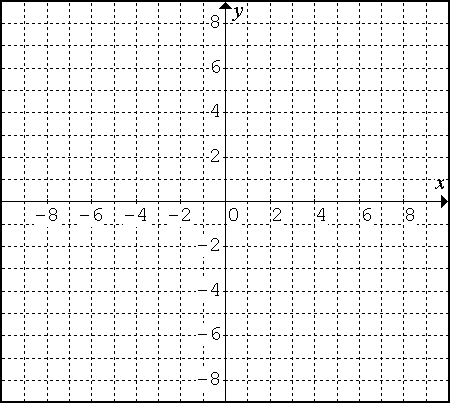 key propertiesexampleslope = _______________y-intercept = _______________y-intercept = _______________zeros (x-intercepts) = _______________vertex = _______________max/min = _______________direction of opening = _______________axis of symmetry = _______________Examples:Examples:AABBCC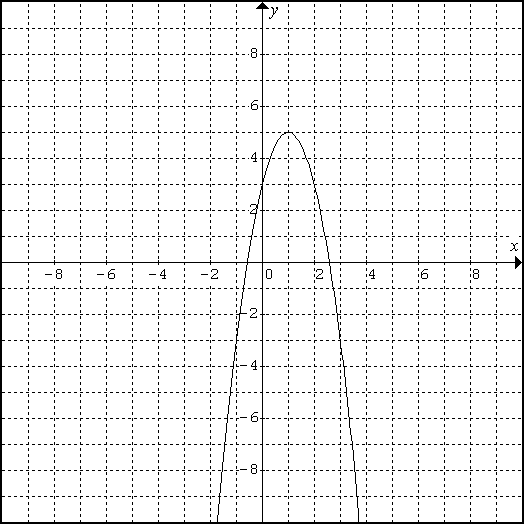 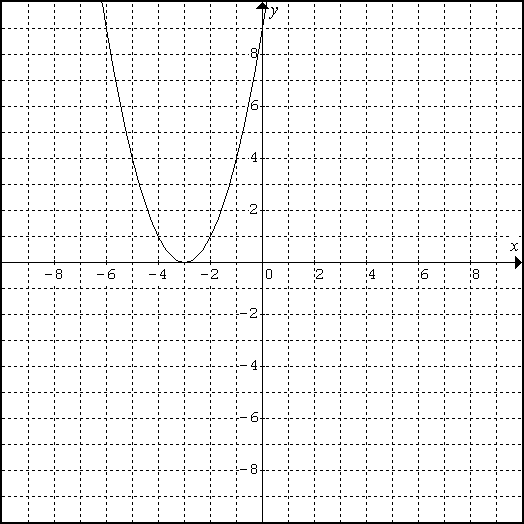 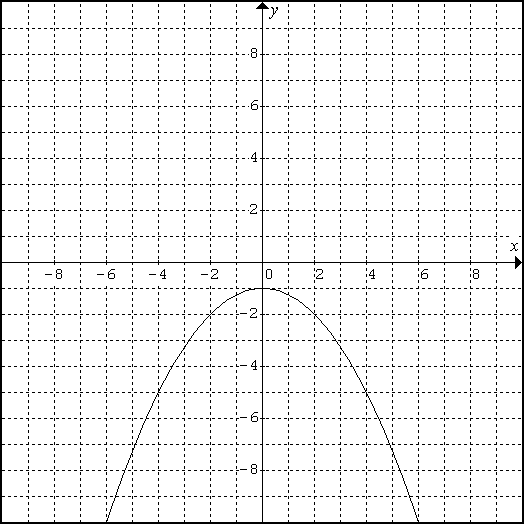 state & label the zerosstate & label the zerosstate & label the y-interceptstate & label the y-interceptstate & label the vertexstate & label the vertexdraw in the axis of symmetry & state the equation draw in the axis of symmetry & state the equation Does the parabola open up or down?Does the parabola open up or down?Is the vertex a max or a min?Is the vertex a max or a min?finite differencesfinite differencesfirst differences are unequalsecond differences are equal       and _______________           (positive or negative?)first differences are unequalsecond differences are equal       and _______________           (positive or negative?)first differences are unequalsecond differences are equal       and _______________           (positive or negative?)first differences are unequalsecond differences are equal       and _______________           (positive or negative?)first differences are unequalsecond differences are equal       and _______________           (positive or negative?)